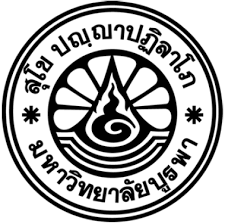 แบบประเมินโครงการ............................................................................................... คณะเภสัชศาสตร์ มหาวิทยาลัยบูรพาวันที่ ...................เดือน...........................พ.ศ................... ณ.....................................................................ส่วนที่ ๑ ข้อมูลทั่วไปของผู้ตอบแบบประเมินเพศ		 ชาย			 หญิงสถานภาพ	 ผู้บริหาร		 อาจารย์		 บุคลากรสายสนับสนุน อื่นๆ................................................ส่วนที่ ๒ ความพึงพอใจต่อโครงการคำชี้แจง กรุณาใส่เครื่องหมาย  ในช่องที่ตรงกับความคิดเห็นของท่านมากที่สุด	๕ = ดีมาก	๔ = ดี	     ๓ = ปานกลาง        ๒ = พอใช้       ๑ = ควรปรับปรุงส่วนที่ ๓ ข้อเสนอแนะอื่นๆ..........................................................................................................................................................................................................................................................................................................................................................................................................................................................................................................................................ขอขอบคุณในการร่วมมือรายละเอียดระดับความพึงพอใจระดับความพึงพอใจระดับความพึงพอใจระดับความพึงพอใจระดับความพึงพอใจรายละเอียด๕๔๓๒๑การประชาสัมพันธ์โครงการความเหมาะสมของสถานที่ในการจัดโครงการความเหมาะสมของระยะเวลาในการจัดโครงการรูปแบบในการจัดโครงการสื่อและอุปกรณ์ในการจัดโครงการการบริการของอาหารว่างและเครื่องดื่มประโยชน์ที่ท่านได้รับจากโครงการความพึงพอใจในภาพรวมของโครงการ